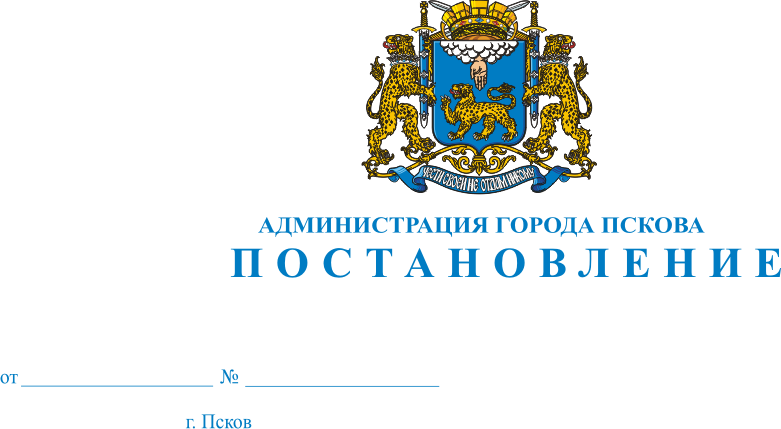  О проведении капитального ремонта общего имущества в многоквартирных домах МО «Город Псков» в 2018 году На основании пункта 6 статьи 189 Жилищного Кодекса Российской Федерации, в соответствии с Региональной программой капитального ремонта общего имущества в многоквартирных домах, расположенных на территории Псковской области, на 2014-2043 годы, утвержденной постановлением Администрации Псковской области от 07.02.2014 № 30, приказом Государственного комитета Псковской области по делам строительства и жилищно-коммунального хозяйства от 15.09.2017 № 85 - ОД «Об утверждении сводного  краткосрочного плана реализации региональной программы капитального ремонта на 2018-2020гг», предложениями Регионального оператора – Фонда капитального ремонта Псковской области от 21.09.2017 № 3639, руководствуясь статьями 32 и 34 Устава муниципального образования «Город Псков», Администрация города Пскова,ПОСТАНОВЛЯЕТ:      1. Провести в 2018 году капитальный ремонт общего имущества в многоквартирных домах МО «Город Псков», собственники которых не приняли решение о проведении капитального ремонта, в   соответствии с региональной программой капитального ремонта и предложениями регионального оператора согласно Приложению к настоящему Постановлению.      2. Опубликовать настоящее Постановление в газете «Псковские новости» и разместить на официальном сайте муниципального образования «Город Псков» в сети Интернет.      3. Настоящее Постановление вступает в силу с момента его официального опубликования.4. Контроль за исполнением настоящего Постановления возложить на и.о. заместителя Главы  Администрации города Пскова А.Г. Захарова.Глава Администрации города Пскова             	                                          		                  А.Н. БратчиковПриложение к Постановлению Администрации города Пскова от  09.07.2018 №  1090Список домов, собственники в которых не приняли решение о проведении капитального ремонта в 2018 году в соответствии с предложениями Регионального оператора.Глава Администрации города Пскова                                                                                                                                      А.Н.Братчиков№ п/пАдрес многоквартирного домаТип многоквар-тирного домаГод ввода много-квартир-ного дома в эксплу-атациюОбщая площадь много-квартир-ного дома, кв. мОбщая площадь жилых и нежилых поме-щений,  кв. мстомость капитального ремонтаВиды услуг и (или) работ по капитальному ремонту общего имущества в многоквартирных домахВиды услуг и (или) работ по капитальному ремонту общего имущества в многоквартирных домахВиды услуг и (или) работ по капитальному ремонту общего имущества в многоквартирных домахВиды услуг и (или) работ по капитальному ремонту общего имущества в многоквартирных домахВиды услуг и (или) работ по капитальному ремонту общего имущества в многоквартирных домахВиды услуг и (или) работ по капитальному ремонту общего имущества в многоквартирных домахВиды услуг и (или) работ по капитальному ремонту общего имущества в многоквартирных домахВиды услуг и (или) работ по капитальному ремонту общего имущества в многоквартирных домахВиды услуг и (или) работ по капитальному ремонту общего имущества в многоквартирных домахВиды услуг и (или) работ по капитальному ремонту общего имущества в многоквартирных домахВиды услуг и (или) работ по капитальному ремонту общего имущества в многоквартирных домахВиды услуг и (или) работ по капитальному ремонту общего имущества в многоквартирных домахВиды услуг и (или) работ по капитальному ремонту общего имущества в многоквартирных домах№ п/пАдрес многоквартирного домаТип многоквар-тирного домаГод ввода много-квартир-ного дома в эксплу-атациюОбщая площадь много-квартир-ного дома, кв. мОбщая площадь жилых и нежилых поме-щений,  кв. мстомость капитального ремонтаПлановая дата завершения капремонта фундаментов многоквартирного домаПлановая дата  завершения капремонта ремонта крышиПлановая дата  завершения капремонта ремонта фасадовПлановая дата завершения капремонта внутридомовых инженерных системПлановая дата завершения капремонта внутридомовых инженерных системПлановая дата завершения капремонта внутридомовых инженерных системПлановая дата завершения капремонта внутридомовых инженерных системПлановая дата завершения капремонта внутридомовых инженерных системПлановая дата завершения капремонта внутридомовых инженерных системПлановая дата завершения капремонта подвальных помещенийПлановая дата завершения капремонта или замены лифтового оборудованияГод изготовления проектно-сметной документации осуществление строительного контроля№ п/пАдрес многоквартирного домаТип многоквар-тирного домаГод ввода много-квартир-ного дома в эксплу-атациюОбщая площадь много-квартир-ного дома, кв. мОбщая площадь жилых и нежилых поме-щений,  кв. мсредства собственников помещений в МКДПлановая дата завершения капремонта фундаментов многоквартирного домаПлановая дата  завершения капремонта ремонта крышиПлановая дата  завершения капремонта ремонта фасадовТеплоснабженияХолодного водоснабженияВодоотведения Горячего водоснабженияЭлектроснабженияГазоснабженияПлановая дата завершения капремонта подвальных помещенийПлановая дата завершения капремонта или замены лифтового оборудованияГод изготовления проектно-сметной документации осуществление строительного контроляИтого по МО " Город Псков" 26 МКДИтого по МО " Город Псков" 26 МКДИтого по МО " Город Псков" 26 МКДИтого по МО " Город Псков" 26 МКДИтого по МО " Город Псков" 26 МКДИтого по МО " Город Псков" 26 МКДИтого по МО " Город Псков" 26 МКДИтого по МО " Город Псков" 26 МКДИтого по МО " Город Псков" 26 МКДИтого по МО " Город Псков" 26 МКДИтого по МО " Город Псков" 26 МКДИтого по МО " Город Псков" 26 МКДИтого по МО " Город Псков" 26 МКДИтого по МО " Город Псков" 26 МКДИтого по МО " Город Псков" 26 МКДИтого по МО " Город Псков" 26 МКДИтого по МО " Город Псков" 26 МКДИтого по МО " Город Псков" 26 МКДИтого по МО " Город Псков" 26 МКД1г. Псков, 1-я Поселочная ул., 121960340,60211,50443 352,6031.12.201831.12.201831.12.201831.12.20182г. Псков, Александра Невского ул., 119755 301,104 240,881 500 688,4031.12.20183г. Псков, Алексея Алехина ул., 519732 097,401 184,601 153 641,5531.12.20184г. Псков, Бастионная ул., 2119713 113,902 811,40885 811,4931.12.20185г. Псков, Бастионная ул., 2319713 122,602 831,30888 286,3831.12.20186г. Псков, Бастионная ул., 2519643 377,903 133,80960 911,6031.12.20187г. Псков, Боровая ул., 3119511 348,80851,20381 831,7931.12.20188г. Псков, Гагарина ул., 91959862,30509,101 207 784,6431.12.201831.12.201831.12.201831.12.20189г. Псков, Гражданская ул., 11Б19644 668,103 584,953 307 172,6031.12.201831.12.201810г. Псков, Гражданская ул., 1619633 239,802 429,8512 048 350,0431.12.201831.12.201831.12.201811г. Псков, Гражданская ул., 2119623 331,602 665,288 205 097,4431.12.201831.12.201831.12.201812г. Псков, Инженерная ул., 18Лифт №1298, Лифт №129919814 501,902 910,403 473 826,3431.12.201813г. Псков, Инженерная ул., 9819801 885,701 414,302 107 391,9631.12.201831.12.201831.12.201814г. Псков, Коммунальная ул., 44Лифт №12217, Лифт №12218, Лифт №12219, Лифт №12215, Лифт №12220, Лифт №12216198111 104,806 517,103 143 657,8331.12.201815г. Псков, Леона Поземского ул., 911949450,80262,301 108 245,1431.12.201831.12.201831.12.201831.12.201816г. Псков, Льва Толстого ул., 2419511 109,00654,30313 946,8131.12.201817г. Псков, Октябрьский пр., 3119501 858,80913,805 104 024,0431.12.201831.12.201831.12.201831.12.201818г. Псков, Октябрьский пр., 3519602 238,901 083,607 836 060,1831.12.201831.12.201831.12.201831.12.201831.12.201819г. Псков, Октябрьский пр., 37/219665 921,505 552,301 676 317,4431.12.201820г. Псков, Рижский пр., 1919591 229,30496,604 338 967,5031.12.201831.12.201831.12.201831.12.201831.12.201821г. Псков, Свердлова ул., 4219381 535,50599,00434 684,7031.12.201822г. Псков, Советская ул., 519613 270,802 616,6415 560 555,0631.12.201831.12.201831.12.201831.12.201831.12.201823г. Псков, Советской Армии ул., 311957385,40233,80109 102,8924г.Псков, Стахановская ул.12Лифт №031136г. Псков19723 826,603 061,282 104 760,542 104 760,5431.12.201825г. Псков, Труда ул., 5519753 984,203 187,361 127 887,1826г. Псков, Школьная ул., 291959304,30243,40340 074,9731.12.201831.12.201831.12.201827г. Псков, Юбилейная ул., 60Лифт №12562, Лифт №12559, Лифт №12563, Лифт №12565, Лифт №12560, Лифт №12566, Лифт №12567, Лифт №12564, Лифт №12561198216 773,109 832,904 748 296,88